내일을 꿈꾸는 빛 RAY                                                 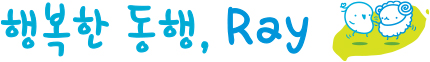 입 사 지 원 서    □ 체크박스를 클릭하여 체크경 력 기 술 서내용이 초과될 경우 다음페이지로 이동앞 페이지가 초과 할 경우 다음페이지로 이동 작성자 기 소 개 서위의 모든 기재사항은 사실과 다름이 없으며, 차후 기재내용이 허위로 판명되어 불합격 또는 입사가 취소되더라도 이의를 제기하지 않을 것을 확인합니다.년    월    일지원자 :                (서명)개인정보 수집·이용 동의서주식회사 레이(이하 “레이”라 함)는 입사지원, 선발 및 채용적격심사 업무와 관련된 제반 업무의 수행을 위하여개인정보를 수집·이용하고 있습니다. 레이는 입사지원, 선발 및 채용적격심사 업무와 관련된 제반 업무의 수행을 위한 최소한의 개인정보를 수집하며, 개인의 민감정보는 수집하지 않습니다.레이는 다음과 같이 귀하의 개인정보를 수집·이용하고자 합니다.제1조 (개인정보 수집 목적)입사지원자의 입사지원 서비스 제공을 위한 개인정보 수집(본인 확인, 전형결과 통보, 업무 적임자 판단 등)공지/통보 사항 전달, 원활한 의사소통 경로 확보, 입사지원 관련 최신 정보안내 등제2조 (수집하는 개인정보 항목 및 수집 방법)수집하는 개인정보 항목      성명, 생년월일, 주소, 성별, 연락처, 학력(출신학교), 종교, 가족사항, 취미/특기, 자격(증) 및 경력(군 포함), 어학능력, 해외연수 및 출장, 보유기술(OA능력), E-mail 주소 등개인정보 수집 방법      입사지원시 관련 업무 처리 과정에서 즉시 및 수시 수집제3조 (개인정보의 보유 및 이용기간) 레이는 수집한 개인정보를 채용적격 여부 심사와 관련하여 합법, 정당한 업무에 활용합니다. 수집한 개인정보는 채용적격심사 업무 종료 후 지체 없이 파기됩니다.제4조 (개인정보의 제3자 제공) 레이는 입사 지원자의 개인정보를 제3자에게 제공하지 않으며, 그러한 필요가 발생할 경우, 지원자에게 고지 후사전동의를 받도록 하겠습니다. 단, 법령의 규정에 근거 또는 수사목적으로 법령에 정해진 절차나 방법에 따라 수사기관의 요구가 있는 경우에는 동의 없이 제공될 수 있습니다.제6조 (개인정보 제공 거부에 관한 사항)  귀하는 위 개인정보 수집·이용에 대한 동의를 거부하실 권리가 있으며, 동의를 거부하실 경우 입사 취소 및 채용 거절될 수 있습니다.상기와 같이 귀하의 개인정보 “성명, 생년월일, 주소, 성별, 연락처, 학력, 종교, 가족사항, 취미/특기, 자격(증) 및 경력(군 포함), 어학능력, 해외연수 및 출장, 보유기술(OA능력), E-mail 주소 등”의 수집·이용에 동의하십니까?개인정보 수집·이용에 ( 동의함,  동의하지 않음 )본인은 상기와 같이 개인정보를 수집하고 이용함에 있어 충분히 내용을 확인하고 이에 동의합니다.20   년     월     일성명 :                          (서명)지원 분야지원 구분희망연봉입사가능 시기신입 or 경력기본정보기본정보기본정보기본정보기본정보※사진 必(최근 3개월 이내 촬영한 사진)성  명생년월일YY.MM.DD(      세)※사진 必(최근 3개월 이내 촬영한 사진)영  문이름, 성(여권기재 영문)e-mail※사진 必(최근 3개월 이내 촬영한 사진)연락처010-  -취미/특기※사진 必(최근 3개월 이내 촬영한 사진)주  소※사진 必(최근 3개월 이내 촬영한 사진)결혼여부 결혼     미혼보훈대상 대상    미대상병역사항병역사항병역사항병역사항병역사항병역사항군필여부 여     부 (군별:                )복무기간YY.MM.DD ~ YY.MM.DD면제사유학력사항학력사항학력사항학력사항학력사항학력사항학력사항기  간소재지학교명전 공성적학력구분졸업여부YY.MM ~ YY.MM고등학교/~대학교/전졸or대졸졸업~/~/~/경 력 사 항경 력 사 항경 력 사 항경 력 사 항경 력 사 항경 력 사 항근무기간(총 : YY년 MM개월)회사명부서명직위담당업무이직사유(구체적으로 기술)YY.MM ~ YY.MM(MM)어학능력어학능력어학능력어학능력어학능력어학능력어학능력외국어명회화작문독해시험명공인점수(등급)취득일영어 상 중 하 상 중 하 상 중 하점수/총점 or 등급YY.MM.DD 상 중 하 상 중 하 상 중 하 상 중 하 상 중 하 상 중 하자격취득자격취득자격취득자격취득자격 및 면허명자격번호취득일자발행기관YY.MM.DD교육이수교육이수교육이수교 육 명교육기간교육 기관명YY.MM. ~ YY.MM해외연수 및 장기출장(파견 or 주재원)해외연수 및 장기출장(파견 or 주재원)해외연수 및 장기출장(파견 or 주재원)해외연수 및 장기출장(파견 or 주재원)기간(개월)국가명연수 및 출장 목적비 고YY.MM. ~ YY.MM(MM)YY.MM. ~ YY.MM전산(OA)능력전산(OA)능력전산(OA)능력전산(OA)능력프로그램명Level프로그램명LevelMS Word 상    중    하 상    중    하MS Excel 상    중    하 상    중    하MS Power Point 상    중    하 상    중    하 상    중    하 상    중    하핵심역량경력기술(주요실적)회사명, YY.MM. ~ YY.MM(MM개월)담당업무 및 역할(직책) : 주요실적 내용R&D 지원자의 경우 프로젝트명,  YY.MM. ~ YY.MM(MM개월담당업무 및 역할(직책) : 개발환경 : 개발인원(본인 참여율) :    몇(%)개발 Tool :  Language or DB 등프로젝트 소개(본인 역할 중심)신입인 경우 학부 또는 석사(박사) 수행 프로젝트 또는 논문내용을 간략하게 기술함지원동기 및 입사 후 포부자유기술